RÉVFÜLÖP NAGYKÖZSÉG POLGÁRMESTERE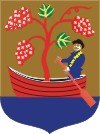 8253 Révfülöp, Villa Filip tér 8.  Tel: 87/464-244 E-mail: polgarmester@revfulop.hu Weblap: www.revfulop.huM E G H Í V ÓRévfülöp Nagyközség Önkormányzata Képviselő-testületénekközmeghallgatását2022. június 17-én (pénteken) 17.00 óráraösszehívom.Az ülés helye: Általános IskolaA közmeghallgatás napirendje:Tájékoztatás a képviselő-testület munkájárólElőterjesztő: Kondor Géza polgármesterBeszámoló a környezet állapotárólElőterjesztő: Kondor Géza polgármesterKözérdekű kérdések, javaslatokKérjük, hogy kérdéseiket és javaslataikat a rendezvény megtartása előtt 2022. június 17-én (pénteken) 10 óráig akár telefonon (87/464-244), akár e-mailben (hivatal@revfulop.hu) vagy postai úton (8253 Révfülöp, Villa-Filip tér 8.) juttassák el a hivatalba. A közmeghallgatáson választ adunk az előzetesen beérkezett és a helyszínen feltett kérdésekre, illetve meghallgatjuk véleményeiket és javaslataikat.A képviselő-testület közmeghallgatására tisztelettel meghívom.Révfülöp, 2022. június 7.                                                                                                          Kondor Géza                                                                                                          polgármester 